＜ＪＡバンク中央アカデミー＞全国研修のご案内「農業融資（審査・目利き）研修」　　～ 農業融資の審査手法・営農類型別目利きポイント習得のための講座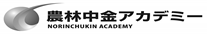 研修のねらい（こんな時）ＪＡバンクにおいては、「農業メインバンク機能の強化」を掲げ、多様化する地域農業の担い手ニーズへの適切な対応に向け、一段の取組強化を進めています。本研修では、農業者・農業法人に対する対応力強化をねらいに、農業融資の審査手法および主要営農類型別目利きポイントを理解いただくとともに、ＪＡバンクにおける農業融資の取組事例等を踏まえた推進ノウハウ等を習得いただくことをねらいとしています。想定する受講対象者信連等の農業融資部署または農業金融推進部署の職員６ヶ月以上の融資業務経験（同等の知識を有することも可）、および税務・財務にかかる基礎知識（各３級程度）を有することを前提とします。考え方（研修の骨格）本研修では、日本プロ農業支援機構（J-PAO）講師により、①農業金融にかかる審査手法、②農業運転資金・設備資金の審査のポイント、③稲作、野菜、酪農等の主要営農類型別の目利きポイント等について、演習等を交えながら、習得いただきます。関係者の声研修プログラム（予定）　※　時間配分等変更の可能性があります。（注）各班とも、第１日目の研修終了後「経験交流会」を開催いたします。募集人員　　　定員　各３０名（Ａ班）（Ｂ班）まとめて募集します。 応募人数が定員を上回った場合は、受講をお断り・班調整する場合がありますので、予めご承知おきください。 正式なご案内は各班の研修開講日の1カ月前頃の送付となりますが、Ａ班開講の1カ月前までに連絡がない場合は、お申込みいただいた内容で受講準備をお進めください。日程（各班とも３日間）※ 各班とも集合日当日の昼食は準備しておりませんので、各自でお済ませください。(注)宿泊人数の関係で近隣ホテル等での宿泊となる場合がありますので、予めご承知おきください。参加費用（予定）（消費税込）申込みの方法６月２４日（月）までに以下の方法でお申込みください。以上セッション名内容講師【１日目】【１日目】【１日目】【１日目】121319（12:50集合）121319＜開講＞○はじめに○農業金融に関する基礎知識（17:30終了）・農業経営の特徴と農業金融・農業における資金ニーズ・設備資金の審査のポイント・運転資金の審査のポイント・経営改善資金計画の概要　等・J-PAO講師121319（経験交流）4Ｆ食堂【２日目】【２日目】【２日目】【２日目】91213　18○営農類型別経営の概要と融資のポイント・稲作経営・野菜経営・養豚経営・J-PAO講師91213　18〇営農類型別経営の概要と融資のポイント（17:30終了）・グループワーク（養豚借入相談対応）・J-PAO講師91213　18－【３日目】【３日目】【３日目】【３日目】9121316　〇営農類型別経営の概要と融資のポイント○経営指標データの活用について・グループワーク（稲作経営改善資金計画作成）・J-PAO講師（アンケート記入）9121316　（つづき）○６次産業化の概要と相談対応におけるポイント（15:40解散）・酪農経営・肉用牛経営・６次産業化の現状と農業者が直面する事業化における課題・J-PAO講師（アンケート記入）9121316　日程会場宿泊場所Ａ班2019年8月5日（月）13:00～7日（水）15:40＜集合日時＞2019年8月5日（月）12:50※農林中央金庫品川研修センター農林中央金庫品川研修センター(注)Ｂ班2019年9月25日（水）13:00～27日（金）15:40＜集合日時＞2019年9月25日（水）12:50※農林中央金庫品川研修センター農林中央金庫品川研修センター(注)Ａ班Ｂ班備考受講料４２，０００円４２，０００円教材費を含みます宿泊代　２，０００円２，０００円食事代４，８００円４，８００円研修期間中の食事代（経験交流を含みます）合計４８，８００円４８，８００円お申込み申込方法信農連・１ＪＡ県ＪＡ「研修申込・履歴管理システム」によりお申込みください。農林中金本支店・営業所N-Styleより農林中金系統人材開発部へお申込みください。